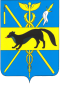 АДМИНИСТРАЦИЯБОГУЧАРСКОГО МУНИЦИПАЛЬНОГО РАЙОНАВОРОНЕЖСКОЙ ОБЛАСТИСовет по противодействию коррупции в Богучарском муниципальном районеР Е Ш Е Н И Еот «_17._»__12._  2019  №_9__.                   г. БогучарОб итогах работы Совета по противодействию коррупции вБогучарском муниципальномрайоне за 2019 годЗаслушав информацию Самодуровой Н.А., заместителя главы   администрации Богучарского муниципального района – руководителя аппарата администрации района «Об итогах работы Совета по противодействию коррупции в Богучарском муниципальном районе за 2019 год», Совет по противодействию коррупции в Богучарском муниципальном районе   решил: 1. Информацию Самодуровой Н.А., заместителя главы  администрации Богучарского муниципального района – руководителя аппарата администрации района «Об итогах работы Совета по противодействию коррупции в Богучарском муниципальном районе за 2019 год» принять к сведению.2. Рекомендовать должностным лицам, ответственным за работу по профилактике коррупционных и иных правонарушений администрации Богучарского муниципального района, продолжить работу по повышению эффективности деятельности комиссии по соблюдению требований к служебному поведению и урегулированию конфликта интересов, осуществлять на постоянной основе мониторинг действующего законодательства.3. Контроль за выполнением данного решения возложить на заместителя главы администрации Богучарского муниципального района – руководителя аппарата администрации района Самодурову Н.А.Председатель Совета по противодействию коррупции в Богучарском муниципальном районе			В.В.Кузнецов 